CONSEGNARE :AL PROTOCOLLO PRESSO LA SEDE DI FALCONARA ALBANESE NEI GIORNI DI LUNEDI’ MERCOLEDI’-VENERDI’ DALLE ORE 9:30 ALLE 12:00 ALLA DELEGAZIONE MUNICIPALE DI TORREMEZZO NEI GIORNI DI MARTEDI’ E VENERDI’ DALLE ORE 9:00 ALLE ORE 12:30; INVIARE A MEZZO POSTA ORDINARIA A “COMUNE DI FALCONARA ALBANESE  – VIA G. MATTEOTTI  N.26-87030 FALCONARA ALBANESE;INVIARE TRAMITE EMAIL: ufficiotributi@comunefalconaraalbanese.it  ALLEGATO OBBLIGATORIO: FOTOCOPIA DOCUMENTO DI RICONOSCIMENTONB: Luogo e data ____________                     Firma leggibile ______________________________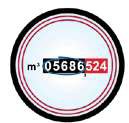 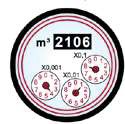 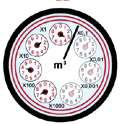 COME SI LEGGE IL CONTATORE              SI RIPORTANO SOLO I NUMERI NERIGLI OROLOGI POSSONO ESSERE TRE, QUATTRO O CINQUE VANNO LETTI NEL SEGUENTE MODO:7 X 1.000 = 7.0008 X 100 = 8001 X 10 = 103 X 1 = 3LETTURA 7.813INFORMATIVA ai sensi del D.Lgs. 30/06/2003 n. 196 - Ai sensi del Codice sulla privacy s'informa che: - 1) la raccolta o, comunque, il trattamento dei dati personali ha l'esclusiva finalitàdi gestire i rapporti con l'Utenza e di esecuzione delle obbligazioni contrattualmente assunte - 2) che i dati personali saranno trattati in modo lecito, secondo correttezza e, comunque,nel rispetto del citato D.Lgs 196/2003 - 3) E' Sua facoltà esercitare i diritti di cui all'art. 7 del D.Lgs. 196/2003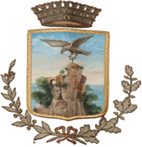 COMUNE DI FALCONARA ALBANESEBASHKIA E FALLKUNARËS                                                               (PROVINCIA di COSENZA)Via Matteotti, 26 – 87030 Falconara Albanese (CS) - Telefono 0982 82018 – Fax 0982 82289Codice Fiscale e Partita IVA 86001230787 – Codice Istat 078052 – Codice Catastale D473Mail certificata comunefalconaraalbaneseprotocollo@legalmail.itVia Matteotti, 26 – 87030 Falconara Albanese (CS) - Telefono 0982 82018 – Fax 0982 82289Codice Fiscale e Partita IVA 86001230787 – Codice Istat 078052 – Codice Catastale D473Mail certificata comunefalconaraalbaneseprotocollo@legalmail.itUTENTE(Cognome-Nome)Codice Fiscale/P.IVAINDIRIZZO DI RESIDENZATELEFONO/CELLULAREINDIRIZZO POSTA ELETTRONICAMATRICOLA CONTATORELETTURA CONTATORE(METRI CUBI)DATA RILEVAZIONE